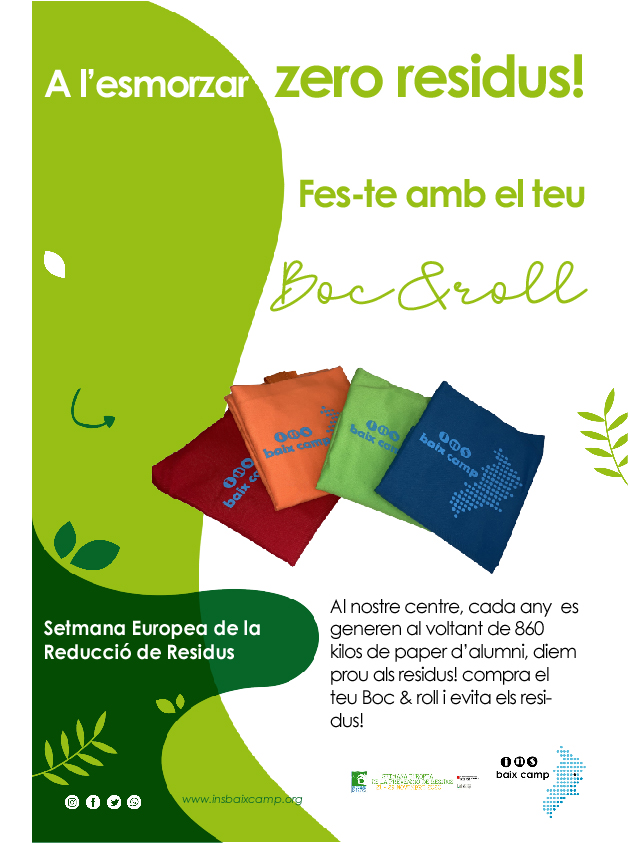 A L’ESMORZAR ZERO RESIDUS!A L’ESMORZAR ZERO RESIDUS!A L’ESMORZAR ZERO RESIDUS!A L’ESMORZAR ZERO RESIDUS!Setmana Europea Prevenció Residus21-29 de novembre 2020Setmana Europea Prevenció Residus21-29 de novembre 2020Setmana Europea Prevenció Residus21-29 de novembre 2020Tots els grups de 1 ESOOBJECTIUOBJECTIUOBJECTIUOBJECTIUConscienciar a l’alumnat de 1r ESO de la quantitat de residus que generem amb els nostres esmorzars i de les seves repercussions ambientals.Promoure l’ús d’embolcalls reutilitzables, així com, la venta dels boc’n’rolls de l’institut.Conscienciar a l’alumnat de 1r ESO de la quantitat de residus que generem amb els nostres esmorzars i de les seves repercussions ambientals.Promoure l’ús d’embolcalls reutilitzables, així com, la venta dels boc’n’rolls de l’institut.Conscienciar a l’alumnat de 1r ESO de la quantitat de residus que generem amb els nostres esmorzars i de les seves repercussions ambientals.Promoure l’ús d’embolcalls reutilitzables, així com, la venta dels boc’n’rolls de l’institut.Conscienciar a l’alumnat de 1r ESO de la quantitat de residus que generem amb els nostres esmorzars i de les seves repercussions ambientals.Promoure l’ús d’embolcalls reutilitzables, així com, la venta dels boc’n’rolls de l’institut.MaterialFitxa adjuntaDurada55 min.Professores responsables: Professores responsables: Mireia Prats (1 ESO A,B i C)Traudel Schreiber (1 ESO D i E)Sofia Nieto (1 ESO F)Mireia Prats (1 ESO A,B i C)Traudel Schreiber (1 ESO D i E)Sofia Nieto (1 ESO F)DESCRIPCIÓDESCRIPCIÓDESCRIPCIÓDESCRIPCIÓAquesta acció consta de dues fases:FASE DIAGNOSI:Durant la setmana europea de prevenció de residusNomés alumnat de 1 ESOEs realitza una diagnosi on calcularem la quantitat de residus que nostres alumne porten en el seu esmorzar. A partir d’aquí fem un càlcul aproximat de la quantitat de residus d’un sòl ús que es generen a l’institut en un curs escolar.Expliquem l’impacte ambiental que suposen tots aquests residus.Es demana als alumnes que reflexionin i aportin una solució a aquesta generació innecessària de residus. Quines alternatives tenim?S’explica que l’institut té boc’n’rolls a la venta a preu de cost (4 euros).FASE DIFUSIÓ:Setmana següentTots els cursos de l’Institut a l’hora de tutoria (tutors)Amb imatges gravades durant l’activitat de diagnosi juntament amb informació sobre la contaminació derivada de l’ús excessiu d’aquets embolcalls d’un sol ús, es realitza un vídeo didàctic que passaran els tutors a l’hora de tutoria, per conscienciar a tot l’alumnat de la problemàtica i proposar alternatives com els boc’n’rolls de l’institut.Aquesta acció consta de dues fases:FASE DIAGNOSI:Durant la setmana europea de prevenció de residusNomés alumnat de 1 ESOEs realitza una diagnosi on calcularem la quantitat de residus que nostres alumne porten en el seu esmorzar. A partir d’aquí fem un càlcul aproximat de la quantitat de residus d’un sòl ús que es generen a l’institut en un curs escolar.Expliquem l’impacte ambiental que suposen tots aquests residus.Es demana als alumnes que reflexionin i aportin una solució a aquesta generació innecessària de residus. Quines alternatives tenim?S’explica que l’institut té boc’n’rolls a la venta a preu de cost (4 euros).FASE DIFUSIÓ:Setmana següentTots els cursos de l’Institut a l’hora de tutoria (tutors)Amb imatges gravades durant l’activitat de diagnosi juntament amb informació sobre la contaminació derivada de l’ús excessiu d’aquets embolcalls d’un sol ús, es realitza un vídeo didàctic que passaran els tutors a l’hora de tutoria, per conscienciar a tot l’alumnat de la problemàtica i proposar alternatives com els boc’n’rolls de l’institut.Aquesta acció consta de dues fases:FASE DIAGNOSI:Durant la setmana europea de prevenció de residusNomés alumnat de 1 ESOEs realitza una diagnosi on calcularem la quantitat de residus que nostres alumne porten en el seu esmorzar. A partir d’aquí fem un càlcul aproximat de la quantitat de residus d’un sòl ús que es generen a l’institut en un curs escolar.Expliquem l’impacte ambiental que suposen tots aquests residus.Es demana als alumnes que reflexionin i aportin una solució a aquesta generació innecessària de residus. Quines alternatives tenim?S’explica que l’institut té boc’n’rolls a la venta a preu de cost (4 euros).FASE DIFUSIÓ:Setmana següentTots els cursos de l’Institut a l’hora de tutoria (tutors)Amb imatges gravades durant l’activitat de diagnosi juntament amb informació sobre la contaminació derivada de l’ús excessiu d’aquets embolcalls d’un sol ús, es realitza un vídeo didàctic que passaran els tutors a l’hora de tutoria, per conscienciar a tot l’alumnat de la problemàtica i proposar alternatives com els boc’n’rolls de l’institut.Aquesta acció consta de dues fases:FASE DIAGNOSI:Durant la setmana europea de prevenció de residusNomés alumnat de 1 ESOEs realitza una diagnosi on calcularem la quantitat de residus que nostres alumne porten en el seu esmorzar. A partir d’aquí fem un càlcul aproximat de la quantitat de residus d’un sòl ús que es generen a l’institut en un curs escolar.Expliquem l’impacte ambiental que suposen tots aquests residus.Es demana als alumnes que reflexionin i aportin una solució a aquesta generació innecessària de residus. Quines alternatives tenim?S’explica que l’institut té boc’n’rolls a la venta a preu de cost (4 euros).FASE DIFUSIÓ:Setmana següentTots els cursos de l’Institut a l’hora de tutoria (tutors)Amb imatges gravades durant l’activitat de diagnosi juntament amb informació sobre la contaminació derivada de l’ús excessiu d’aquets embolcalls d’un sol ús, es realitza un vídeo didàctic que passaran els tutors a l’hora de tutoria, per conscienciar a tot l’alumnat de la problemàtica i proposar alternatives com els boc’n’rolls de l’institut.Difusió: Xarxes socials, bloc, full setmanal i televisió de consergeria.S’enviarà un comunicat a totes  les famílies informant de l’existència dels Boc’n’roll de l’institut.Difusió: Xarxes socials, bloc, full setmanal i televisió de consergeria.S’enviarà un comunicat a totes  les famílies informant de l’existència dels Boc’n’roll de l’institut.Difusió: Xarxes socials, bloc, full setmanal i televisió de consergeria.S’enviarà un comunicat a totes  les famílies informant de l’existència dels Boc’n’roll de l’institut.Difusió: Xarxes socials, bloc, full setmanal i televisió de consergeria.S’enviarà un comunicat a totes  les famílies informant de l’existència dels Boc’n’roll de l’institut.Resultats:Resultats:Resultats:Resultats:Valoració:Valoració:Valoració:Valoració: